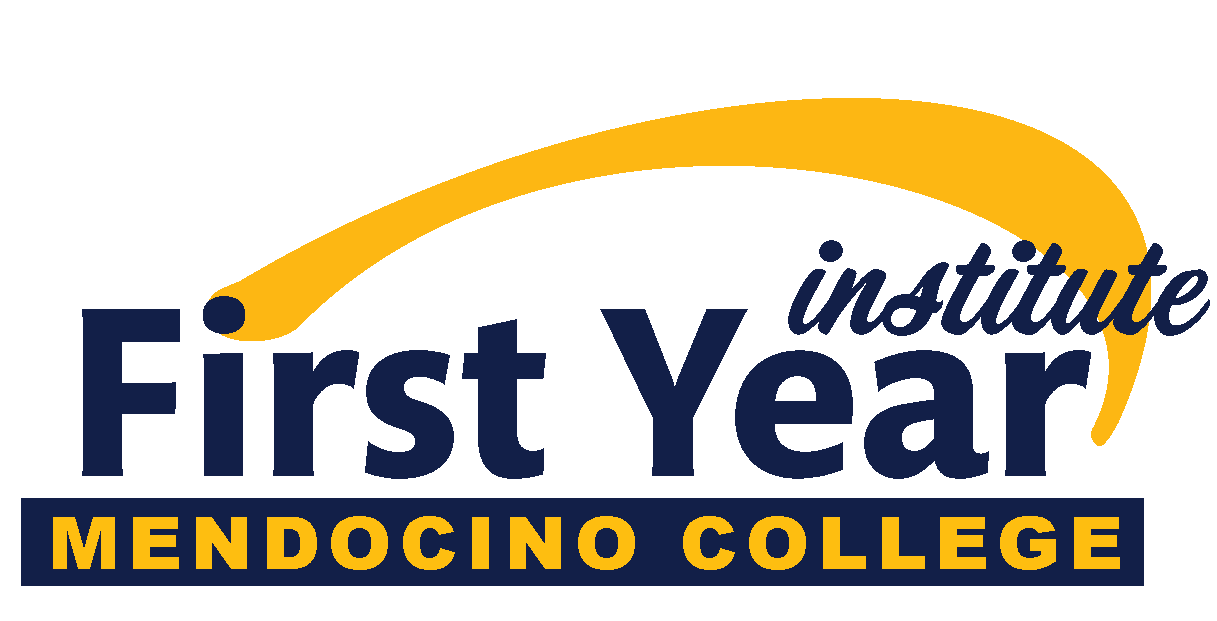 Textbook, Chromebook and Calculator CheckoutFYI Students are able to checkout textbooks, Chromebooks and calculators. You must have an FYI Student Success Agreement on file (or if you are an FYI/EOPS student, an EOPS agreement on file) AND complete any missing items in order to use this service. Please call us at 707-467-1026 if you are not sure if you have any missing items to complete.To checkout Textbooks or a Calculator:Visit the FYI/CAMP/Dreamer Resource Center starting on Monday, August 13th. Textbook and calculator checkout hours at FYI Center: August 13-15, 8:30 a.m. to 5:00 p.m.August 20-31, 9:00 a.m. to 5:00 p.m.Present your student IDBring a list of the books you need for your classesTo check out a textbook(s), please look up your textbooks beforehand at the bookstore or at the Mendocino College website and bring a list with the textbook(s) name and ISBN to the FYI Center. You can look up the textbooks for your classes by going to: www.mendocino.edu; Campus Life; Bookstore; Textbooks (see reverse for example)To checkout a Chromebook:Visit the Library after Monday, August 20thPresent your student IDSign a Chromebook Checkout agreementNote: Please return the Chromebook by the date indicated by the library in order to avoid incurring late fees. You can always check out the Chromebook out again if you need it for a longer period of time.If you have any questions, please don’t hesitate to contact the FYI/CAMP/Dreamer Resource Center at 707-467-1026 or via email at fyi@mendocino.edu